The Juvenile Assessment Center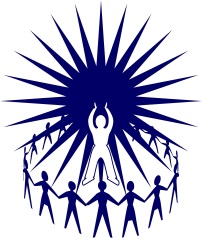   community assessment program  MAIN LOCATION: 9700 E. Easter Ln. │ Centennial, CO 80112 │ 720-213-1320SCHOOL PROFESSIONAL REFERRAL FORMReferral Date: Youth’s School: 	Grade:  				Youth’s Name: 	DOB: 	Gender:    M    FPlease check any of the following issues that apply:peer conflicts		mental health		bcop (beyond control of parent)attendance			family			running awayacademic performance	suicidal			gang involvementbehavioral referrals		substance use			     Parent/Guardian Name: 	relation to youth: 	      	email: what language does parent/guardian speak?   					Does Student have an IEP or 504 Plan?  **please specify**			Y  N:  Does (s)he receive support services or a part of the MTSS process? 			Y  N:  Is student involved in SARB/CARB or truancy court?   				Y  N:  Did referral party discuss referral for assessment with Parent/Guardian?		Y  N:  Parents give permission to have JAC staff initiate contact?			Y  N:  Is the Department of Human Services involved?					Y  N:  Additional Comments:parents/guardians can also call us at 720-213-1320 to schedule an appointmentReferring Professional: Title: Referring Entity: Phone: Contact Email: Email to the Community Assessment Program: SchoolReferrals@ArapahoeGov.comSuspensionsHomicidal	Other: expulsion(s)	violence/aggressionOther: Address:  phone:     Cell        Home What language does youth speak?   